                Église Saint Léon IX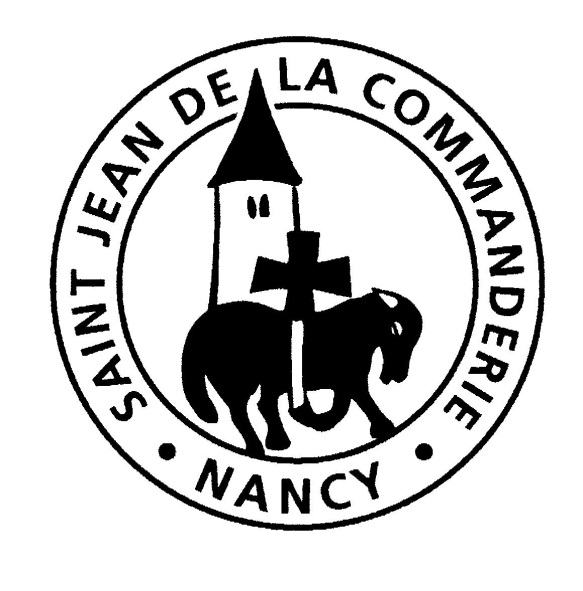               Dimanche 17 novembre 2019           33e dimanche du temps ordinaire Entrée : À ce monde que tu fais2 - Sur les hommes qu'il t'a plu de créer à ton image,
Envoie ton Esprit, un Esprit nouveau !
Sur les hommes que l'on tue pour leur peau ou leur visage,
Envoie ton Esprit, un Esprit nouveau !
Sur les hommes qui n'ont plus qu'à se taire sous l'outrage,
Envoie ton Esprit, un Esprit nouveau !Viennent les cieux nouveaux et la nouvelle terre
Que ta bonté nous donnera !
Viennent les cieux nouveaux et la nouvelle terre
Où la justice habitera.4 - Sur les hommes de ce temps que révolte la misère, Envoie...
Sur les hommes que tu prends dans le feu de la prière, Envoie...
Sur les hommes que tu rends fraternels et solidaires, Envoie...
6 - Sur le peuple des croyants dérouté par son histoire, Envoie...
Sur le peuple des souffrants qui occupe ta mémoire, Envoie...
Sur le peuple qui attend que paraisse enfin ta gloire, Envoie...
Première Lecture : Du Livre du prophète Malachie (3, 19-20a)La venue du SeigneurPsaume Il vient le Seigneur, gouverner les peuples avec droitureJouez pour le Seigneur sur la cithare,sur la cithare et tous les instruments ;au son de la trompette et du cor,acclamez votre roi, le Seigneur !Que résonnent la mer et sa richesse,le monde et tous ses habitants ;que les fleuves battent des mains,que les montagnes chantent leur joie.Acclamez le Seigneur, car il vientpour gouverner la terre,pour gouverner le monde avec justiceet les peuples avec droiture !Deuxième lecture : de deuxième la Lettre de Saint Paul, apôtre, aux Thessaloniciens (3, 7-12)Travailler en attendant le jour du Seigneur.Alléluia !
 Redressez-vous et relevez la tête, car votre rédemption approche. Alléluia !
Évangile de Jésus Christ selon saint Luc (21, 5-19)	En ce temps-là, comme certains disciples de Jésus parlaient du Temple, des belles pierres et des ex-voto qui le décoraient, Jésus leur déclara : « Ce que vous contemplez, des jours viendront où il n’en restera pas pierre sur pierre : tout sera détruit. » Ils lui demandèrent : « Maître, quand cela arrivera-t-il ? Et quel sera le signe que cela est sur le point d’arriver ? » Jésus répondit : « Prenez garde de ne pas vous laisser égarer, car beaucoup viendront sous mon nom, et diront : ‘C’est moi’, ou encore : ‘Le moment est tout proche.’ Ne marchez pas derrière eux ! Quand vous entendrez parler de guerres et de désordres, ne soyez pas terrifiés : il faut que cela arrive d’abord, mais ce ne sera pas aussitôt la fin. » Alors Jésus ajouta : « On se dressera nation contre nation, royaume contre royaume. Il y aura de grands tremblements de terre et, en divers lieux, des famines et des épidémies ; des phénomènes effrayants surviendront, et de grands signes venus du ciel. Mais avant tout cela, on portera la main sur vous et l’on vous persécutera ; on vous livrera aux synagogues et aux prisons, on vous fera comparaître devant des rois et des gouverneurs, à cause de mon nom. Cela vous amènera à rendre témoignage. Mettez-vous donc dans l’esprit que vous n’avez pas à vous préoccuper de votre défense. C’est moi qui vous donnerai un langage et une sagesse à laquelle tous vos adversaires ne pourront ni résister ni s’opposer. Vous serez livrés même par vos parents, vos frères, votre famille et vos amis, et ils feront mettre à mort certains d’entre vous. Vous serez détestés de tous, à cause de mon nom. Mais pas un cheveu de votre tête ne sera perdu. C’est par votre persévérance que vous garderez votre vie. »Prière Universelle : Confions au Père nos frères éprouvés par la misère, la vieillesse, la maladie, la solitude… ; qu’ils trouvent auprès d’eux des personnes qui les aident et les écoutent, pour qu’ils retrouvent l’espoir. Dieu, notre Père, nous t’en prions.R/ : Notre Père, notre Père, nous te supplions humblementConfions au Père nos frères persécutés pour leur foi ou à cause de leur combat pour la justice, pour qu’ils aient la force de persévérer.Dieu, notre Père, nous t’en prions. R/.Confions au Père tous ceux qui se mettent au service des pauvres et des malades, pour qu’ils gardent confiance.Dieu, notre Père, nous t’en prions. R/.Confions au Père l’Église, et plus particulièrement notre paroisse, afin qu’elle soit pour le monde le témoignage du salut en Jésus-Christ,Dieu, notre Père, nous t’en prions. R/.Communion : Nous t’avons reconnu, Seigneur1. Nous t´avons reconnu, Seigneur, à la fraction du pain, 
Notre cœur est tout brûlant quand nous venons jusqu´à toi, 
Fortifie notre foi, ô Christ, en cette communion, 
Fais de nous un seul corps, uni en un seul esprit !2. Tu as dit : "Vous ferez cela, en mémoire de moi".
Pain et vin sont consacrés en signe de ton Salut,
Ils nous donnent ta vie, ô Christ, en cette communion :
Corps livré, sang versé, pour nous sauver du péché

3. Nous venons t´adorer, Seigneur, en partageant le pain,
Notre roi, notre pasteur, Jésus notre Rédempteur !
Tu découvres ta gloire, ô Christ, en cette communion,
Ouvre-nous le chemin, reçois-nous auprès de toi.

4. Par l´Esprit, apprends-nous Seigneur à contempler ton Corps,
Tu es là, vraiment présent en ta sainte Eucharistie.
Tu te livres en nos mains, ô Christ, en cette communion :
"Mon Seigneur et mon Dieu, Jésus, ma vie et ma joie !"

5. Nous voici affamés, Seigneur, tout petits devant toi,
Sous nos yeux, tu multiplies le pain qui donne la vie.
Tu t´es fait nourriture, ô Christ, en cette communion,
Conduis-nous au bonheur promis à tes serviteurs.

6. Joie sur terre et joie dans le ciel, en toi tout resplendit !
Pour que l’homme soit fait Dieu, le Fils a pris notre chair.
Allégresse des saints, ô Christ, en cette communion,
En nos cœurs tu descends, pour vivre à jamais en nous.
